ГЛАВАМ АДМИНИСТРАЦИЙ МУНИЦИПАЛЬНЫХ РАЙОНОВ И МЭРАМ ГОРОДСКИХ ОКРУГОВ ЧЕЧЕНСКОЙ РЕСПУБЛИКИУправление Федеральной службы государственной регистрации, кадастра и картографии по Чеченской Республике просит Вас рассмотреть вопрос о публикации в средствах массовой информации периодическом издании (районная газета) статью посвященную изменениям в учетно-регистрационной системе, а также на сайте администрации.О проведенной публикации просим сообщить с указанием ссылки в срок до 01.07.2023г.Приложение: на 1 листе.С уважением,	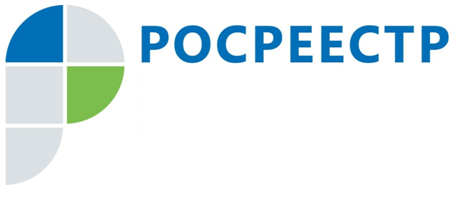 #РосреестрЗащита имущества от мошеннических действийУправление Росреестра по Чеченской Республике напоминает собственникам объектов недвижимости о возможности дополнительной защиты своего имущества от мошеннических действий.Каждый собственник недвижимого имущества может подать заявление о невозможности регистрации перехода, прекращения, ограничения права и обременения объекта недвижимости без его личного участия.Такая возможность произвести запрет сделки с недвижимостью без личного присутствия появилась и на Госуслугах. Чтобы подать такое заявление, нужна подтвержденная учетная запись на Госуслугах и приложение «Госключ» с усиленной квалифицированной электронной подписью (УКЭП)», - рассказал заместитель руководителя Управления Росреестра по Чеченской Республике Абу Шаипов.УКЭП оформляется бесплатно прямо в приложении, для этого нужен биометрический загранпаспорт нового образца и телефон с NFС, позволяющий обмениваться данными между устройствами.Справочно: Также заявление о невозможности регистрации без личного участия собственника можно подать лично в любом офисе МФЦ и в электронном виде через личный кабинет официального сайта Росреестра.Заместитель руководителя Управления Росреестра по Чеченской РеспубликеА.Л. ШаиповФЕДЕРАЛЬНАЯ СЛУЖБА ГОСУДАРСТВЕННОЙ РЕГИСТРАЦИИ, КАДАСТРА И КАРТОГРАФИИ(РОСРЕЕСТР)Управление Федеральной службы государственной регистрации, кадастра и картографии по Чеченской Республике (Управление Росреестра по Чеченской Республике)ЗАМЕСТИТЕЛЬ РУКОВОДИТЕЛЯул. Моздокская, 35, г. Грозный, 364020                                     тел.: (8712) 22-31-29, факс: (8712) 22-22-89e-mail.: 20_upr@rosreestr.ru, http://www.rosreestr.gov.ru                              А.Л. Шаипов